РОССИЙСКАЯ  ФЕДЕРАЦИЯ                                                                                                                                          РОССИЯ ФЕДЕРАЦИЯЗЫ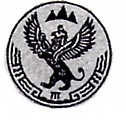 РЕСПУБЛИКА  АЛТАЙАЛТАЙ РЕСПУБЛИКАУЛАГАНСКИЙ  РАЙОН                                      УЛАГАН АЙМАКМУНИЦИПАЛЬНОЕ ОБРАЗОВАНИЕ                 МУНИЦИПАЛ ТОЗОЛМО«УЛАГАНСКОЕ СЕЛЬСКОЕ  ПОСЕЛЕНИЕ»               «УЛАГАН JУРТ JЕЕЗЕ»ПОСТАНОВЛЕНИЕ                                                                        JOП                                                                  от « 25 »  марта  2024 г.                   с.Улаган                                 №      ___                 Об утверждении муниципальной программы «Развитие физической культуры, спорта в муниципальном образовании «Улаганское сельское поселение» на 2024-2026 годы»	В соответствии с Федеральным законом от 06 октября 2003 года № 131-ФЗ "Об общих принципах организации местного самоуправления в Российской Федерации", Уставом муниципального образования Улаганского сельского поселения Улаганского района Республики Алтай, муниципальное образование Улаганское сельское поселение постановляет:	1.Утвердить муниципальную программу «Развитие физической культуры, спорта и молодежной политики в муниципальном образовании Улаганское сельское поселение Улаганского района Республики Алтай на 2024-2026 годы» (приложение № 1).	2.Установить, что в ходе реализации муниципальной программы «Развитие физической культуры, спорта и молодежной политики в муниципальном образовании Улаганское сельское поселение Улаганского района Республики Алтай на 2024-2026 годы», мероприятия и объемы финансирования подлежат ежегодной корректировке с учетом возможностей средств местного бюджета.	3.Контроль за исполнением настоящего постановления оставляю за собой.	4. Настоящее постановление подлежит размещению на официальном сайте муниципального образования Улаганское сельское поселение Улаганского района Республики Алтай.Глава сельского поселения  							Р.Е. МаминПриложение №1к  постановлению главымуниципального образования Улаганское сельское поселение Улаганского района Республики Алтай от 22 марта 2024  г. № ____Муниципальная  программа«Развитие физической культуры и спортав муниципальном образовании Улаганское сельское поселение Улаганского района Республики Алтай на 2024-2026 годы»Паспорт  программы1. Содержание проблемы и обоснование необходимости ее решения программно-целевым методомСоздание основы для сохранения и улучшения физического и духовного здоровья граждан является одним из важнейших элементов социально-экономического и социально-политического развития общества. Существенным фактором, определяющим состояние здоровья населения, является поддержание оптимальной физической активности в течение всего жизненного пути человека.Реализация стратегических целей совершенствования системы физической культуры, спорта и молодежной политики предполагает создание условий для укрепления здоровья населения путем развития инфраструктуры спорта, популяризации массового и профессионального спорта и приобщения различных слоев общества к систематическим занятиям физической культурой и спортом.Таким образом, развитие системы физической культуры и спорта является необходимым фактором становления личности как гражданина с активной жизненной позицией и одним из факторов становления всего гражданского общества в целом.Для улучшения состояния материально-технической базы необходимо координирование использования средств местного бюджета, что невозможно без применения программно-целевого метода. В муниципальном образовании Улаганское сельское поселение Улаганского района Республики Алтай проводятся такие массовые спортивные соревнования как волейбол, футбол, хоккей, настольный теннис и шахматный турнир среди школьников и др. Для привлечения к участию в физкультурно-оздоровительных и массовых спортивных мероприятиях населения в муниципальном образовании Улаганское сельское поселение Улаганского района Республики Алтай необходимо создать условия для их проведения по месту жительства и отдыха населения.2. Основные цели и задачи ПрограммыЦелями программы являются следующие:- реализация государственной политики в области физической культуры и спорта;- обеспечение успешного участия спортсменов в районных соревнованиях;- повышение массовости физкультурного движения;- поддержка населения.Для достижения указанных целей Программа предусматривает решение следующих задач:- организация системной пропаганды физической активности и здорового образа жизни;- укрепление и расширение материально-технической базы физкультуры и спорта.- создание условий для развития молодежи, ее самореализации в различных сферах жизнедеятельности, на гражданско-патриотическое и духовно-нравственное воспитание молодых граждан в целях достижения устойчивого социально-экономического развития,3. Сроки и этапы реализации ПрограммыПрограмма будет реализовываться в период с 2024 по 2026 годы, без деления на этапы.4. Механизм реализации ПрограммыПрограмма представляет собой комплекс мероприятий, направленных на решение проблем в сфере физической культуры, спорта и молодежной политики. В решении указанных проблем должны принять участие органы местного самоуправления.В связи с этим механизмом реализации программы предполагает:постоянную координацию действий исполнителей программных мероприятий;мониторинг эффективности реализации мероприятий Программы;повышение роли спортивных общественных организаций в реализации программных мероприятий;разработку и внедрение эффективных методик и технологий массовой физкультурно-оздоровительной работы, подготовки спортсменов высокого класса и спортивного резерва.создание условий для участия населения в политической, социально-экономической, научной, спортивной и культурной жизни общества.5. Финансирование и ресурсное обеспечение ПрограммыОбщий объем финансирования Программы составляет 450,0 тысяч рублей. за счет бюджета сельского поселения, из них по годам:2024 год – 150,0 тысяч рублей;2025 год – 150,0 тысяч рублей;2026 год –150,0 тысяч рублей.6. Система контроля за выполнением ПрограммыКонтроль за реализацией Программы возлагается на муниципальное образование Улаганское сельское поселение Улаганского района Республики Алтай. Система контроля за ходом выполнения Программы предусматривает возможность ее корректировки с учетом достигнутых результатов.7. Оценка социально-экономической эффективности реализации ПрограммыСоциально-экономическая эффективность реализации программы предполагается в:повышении охвата населения сельского поселения занятиями физической культурой и спортом;росте результатов, достигнутых спортсменами сельского поселения на районных соревнованиях;снижении уровня заболеваемости различных групп населения сельского поселения;улучшении физической подготовленности юношей допризывного и призывного возрастов;более в полном удовлетворении потребностей жителей сельского поселения в активных оздоравливающих формах отдыха.Наличие условий для участия молодежи в политической, социально-экономической, научной, спортивной и культурной жизни обществаПеречень целевых индикаторов и показателей программы и их значения указаны в приложении №1 к муниципальной программе.Наименование Программы«Развитие физической культуры, спорта и молодежной политики в муниципальном образовании Улаганское сельское поселение Улаганского района Республики Алтай  на 2024-2024 годы» (далее – Программа)Основание для разработки ПрограммыФедеральный закон от 06.10.2003 №131-ФЗ "Об общих принципах организации местного самоуправления в Российской Федерации";Федеральный закон от 04.12.2007 № 329 – ФЗ «О физической культуре и спорте в Российской Федерации»;Устав муниципального образования Улаганское сельское поселение Улаганского района Республики Алтай.Заказчик Программымуниципальное образование Улаганское сельское поселение Улаганского района Республики АлтайЦели и задачи ПрограммыЦель Программы – Обеспечение условий для развития физической культуры и массового спорта, организация проведения официальных физкультурно-оздоровительных, иных массовых и спортивных мероприятий на территории муниципальном образовании Улаганское сельское поселение Улаганского района Республики Алтай.Задачи Программы:- укрепление материально-технической базы для массовых занятий физической культурой и спортом в муниципальном образовании Улаганское сельское поселение Улаганского района Республики Алтай;- организация и проведение сельских спортивных и физкультурных мероприятий, участие спортсменов муниципальном образовании Улаганское сельское поселение Улаганского района Республики Алтай в официальных соревнованиях Улаганского района и Республики Алтай- спортивное развитие молодежи муниципальном образовании Улаганское сельское поселение Улаганского района Республики АлтайСроки реализации Программы2024-2026 годы. Перечень основных мероприятий ПрограммыМероприятия Программы с указанием сроков их реализации, исполнителей, объемов финансирования по источникам и годам приведены далее и в приложении к настоящей ПрограммеИсполнители и соисполнители ПрограммыМуниципальное образование Улаганское сельское поселение Улаганского района Республики АлтайОбъемы и источники финансированияОбщий объем финансирования из бюджета поселения на 2024-2026г. составляет 450,0 тыс.руб., в том числе:2024г. – 150,0тыс.руб.2025г. – 150,0 тыс.руб.2026г. – 150,0 тыс.руб.Бюджетные ассигнования, предусмотренные  в плановом периоде могут быть уточнены при формировании проектов решений о бюджете муниципального образования Улаганское сельское поселение Улаганского района Республики АлтайОжидаемые      
результаты     
реализации     
Программы      
- увеличение численности людей, регулярно занимающихся физической культурой и спортом, до 30 процентов от общей численности населения муниципального образования Улаганское сельское поселение Улаганского района Республики Алтай;- увеличение обеспеченности спортсооружениями населения муниципального образования Улаганское сельское поселение Улаганского района Республики Алтай.